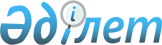 "Әкiмшiлiк реформаны одан әрiжүргiзужөнiндегiкейбiр шаралар туралы" Қазақстан Республикасы Президентінің 2007 жылғы 29 наурыздағы № 304 Жарлығына өзгеріс енгізу және Қазақстан Республикасы Президентінің кейбір жарлықтарының күші жойылды деп тану туралы" Қазақстан Республикасының Президентi Жарлығының жобасы туралыҚазақстан Республикасы Үкіметінің 2017 жылғы 13 қарашадағы № 740 қаулысы
      Қазақстан Республикасының ҮкiметiҚАУЛЫ ЕТЕДI:
       "Әкiмшiлiк реформаны одан әрiжүргiзужөнiндегiкейбiр шаралар туралы" Қазақстан Республикасы Президентінің 2007 жылғы 29 наурыздағы № 304 Жарлығына өзгеріс енгізу және Қазақстан Республикасы Президентінің кейбір жарлықтарының күші жойылды деп тану туралы" Қазақстан Республикасының Президентi Жарлығының жобасы Қазақстан Республикасы Президентiнiң қарауына енгiзілсін.  "Әкiмшiлiк реформаны одан әрiжүргiзужөнiндегiкейбiр шаралар туралы" Қазақстан Республикасы Президентінің 2007 жылғы 29 наурыздағы № 304 Жарлығына өзгеріс енгізу және Қазақстан Республикасы Президентінің кейбір жарлықтарының 
күші жойылды деп тану туралы
      ҚАУЛЫ ЕТЕМІН:
      1. "Әкiмшiлiк реформаны одан әрiжүргiзужөнiндегiкейбiр шаралар туралы" Қазақстан Республикасы Президентінің 2007 жылғы 29 наурыздағы № 304 Жарлығына (Қазақстан Республикасының ПҮАЖ-ы, 2007 ж., № 9, 98-құжат) мынадай өзгеріс енгізілсін: 
      кіріспе мынадай редакцияда жазылсын: 
      "Мемлекеттік органдар қызметінің тиімділігін арттыру және оларға жүктелген функциялар мен мiндеттердiң сапалы орындалуын қамтамасыз ету мақсатында ҚАУЛЫ ЕТЕМIН:".
      2. Осы Жарлыққа қосымшаға сәйкес Қазақстан Республикасы Президентінің кейбір жарлықтарының күші жойылды деп танылсын.
      3. Осы Жарлық 2017 жылғы 1 шілдеден бастап қолданысқа енгізіледі. Қазақстан Республикасы Президентінің
күші жойылған кейбір жарлықтарының
ТІЗБЕСІ
      1. "Қазақстан Республикасы Президентiнiңкейбiр жарлықтарына өзгерiстер енгізу туралы" Қазақстан Республикасы Президентінің 2004 жылғы 23 сәуірдегі № 1350 Жарлығының 1-тармағының 2) тармақшасы (Қазақстан Республикасының ПҮАЖ-ы, 2004 ж., № 19, 234-құжат).
      2. "Қазақстан Республикасы Мемлекеттік қызмет істері және сыбайлас жемқорлыққа қарсы іс-қимыл агенттігінің Астана және Алматы қалаларындағы, облыстардағы тәртіптік кеңестері және Қазақстан Республикасы Президентінің кейбiр жарлықтарына өзгерістер мен толықтырулар енгізу туралы" Қазақстан Республикасы Президентінің 2005 жылғы 30 маусымдағы № 1598 Жарлығының 3-тармағының 7) тармақшасы (Қазақстан Республикасының ПҮАЖ-ы, 2005 ж., №27, 329-құжат).
      3. "Қазақстан Республикасы Президентiнiңкейбiр жарлықтарына өзгерiстер мен толықтырулар енгiзу туралы" Қазақстан Республикасы Президентінің 2005 жылғы 13 шілдедегі № 1614 Жарлығының 1-тармағының 5) тармақшасы (Қазақстан Республикасының ПҮАЖ-ы, 2005 ж., № 30, 380-құжат).
      4. "Қазақстан Республикасы Президентінің 2004 жылғы 17 қаңтардағы № 1284 Жарлығына өзгеріс енгізу туралы" Қазақстан Республикасы Президентінің 2005 жылғы 28 желтоқсандағы № 1691 Жарлығы.
      5. "Қазақстан Республикасы Президентiнiң кейбiр жарлықтарына өзгерiстер мен толықтырулар енгiзу туралы" Қазақстан Республикасы Президентінің 2006 жылғы 6 маусымдағы № 131 Жарлығының 1-тармағының 6) тармақшасы (Қазақстан Республикасының ПҮАЖ-ы, 2006 ж.,  № 23, 229-құжат).
      6. "Қазақстан Республикасы Президентінің 2004 жылғы 17 қаңтардағы № 1284 Жарлығына толықтырулар енгізу туралы" Қазақстан Республикасы Президентінің 2006 жылғы 9 қазандағы № 196 Жарлығы (Қазақстан Республикасының ПҮАЖ-ы, 2006 ж., № 38, 420-құжат).
      7. "Қазақстан Республикасы Президентінің кейбір жарлықтарына өзгеріс пен толықтырулар енгізу туралы" Қазақстан Республикасы Президентінің 2006 жылғы 20 қазандағы № 206 Жарлығының 1-тармағының 3) тармақшасы (Қазақстан Республикасының ПҮАЖ-ы, 2006 ж., № 39, 429-құжат).
      8. "Қазақстан Республикасы Президентінің кейбір жарлықтарына толықтырулар мен өзгерістер енгізу туралы" Қазақстан Республикасы Президентінің 2007 жылғы 27 қарашадағы № 446 Жарлығының 1-тармағының 7) тармақшасы (Қазақстан Республикасының ПҮАЖ-ы, 2007 ж., № 43, 499-құжат).
      9. "Қазақстан Республикасы Президентінің кейбір жарлықтарына толықтырулар мен өзгерістер енгізу туралы" Қазақстан Республикасы Президентінің 2008 жылғы 14 наурыздағы № 553 Жарлығының 1-тармағының 2) тармақшасы (Қазақстан Республикасының ПҮАЖ-ы, 2008 ж., № 14, 123-құжат).
      10. "Қазақстан Республикасы Президентінің 2004 жылғы 17 қаңтардағы № 1284 Жарлығына өзгерістер енгізу туралы" Қазақстан Республикасы Президентінің 2009 жылғы 25 ақпандағы № 750 Жарлығы.
      11. "Қазақстан Республикасы Президентінің 2010 жылғы 17 тамыздағы № 1039 Жарлығын іске асырудың кейбір мәселелері туралы" Қазақстан Республикасы Президентінің 2010 жылғы 22 қыркүйектегі № 1066 Жарлығының 4-тармағының 5) тармақшасы (Қазақстан Республикасының ПҮАЖ-ы, 2010 ж., № 51, 466-құжат).
      12. "Өңірлерде сыртқы мемлекеттік қаржылық бақылау органдарын жетілдіру туралы" Қазақстан Республикасы Президентінің 2011 жылғы 2 мамырдағы № 67 Жарлығының 6-тармағының 2) тармақшасы (Қазақстан Республикасының ПҮАЖ-ы, 2011 ж., № 37, 438-құжат).
      13. "Қазақстан Республикасы Президентінің кейбір жарлықтарына өзгерістер мен толықтырулар енгізу туралы" Қазақстан Республикасы Президентінің 2012 жылғы 21 маусымдағы № 344 Жарлығымен бекітілген Қазақстан Республикасы Президентінің кейбір жарлықтарына енгізілетін өзгерістер мен толықтырулардың 5-тармағы (Қазақстан Республикасының ПҮАЖ-ы, 2012 ж., № 58, 793-құжат).
      14. "Қазақстан Республикасының Тұңғыш Президенті – Елбасының кітапханасы" мемлекеттік мекемесінің кейбір мәселелері туралы" Қазақстан Республикасы Президентінің 2014 жылғы 13 наурыздағы № 767 Жарлығымен бекітілген Қазақстан Республикасы Президентінің кейбір актілеріне енгізілетін өзгерістер мен толықтырудың 1-тармағының 2) тармақшасы (Қазақстан Республикасының ПҮАЖ-ы, 2014 ж., № 15, 124-құжат).
      15. "Қазақстан Республикасы Мемлекеттік қызмет істері және сыбайлас жемқорлыққа қарсы іс-қимыл агенттігінің кейбір мәселелері және Қазақстан Республикасы Президентінің кейбір жарлықтарына өзгерістер мен толықтырулар енгізу туралы" Қазақстан Республикасы Президентінің 2014 жылғы 29 тамыздағы № 900 Жарлығымен бекітілген Қазақстан Республикасы Президентінің кейбір жарлықтарына енгізілетін өзгерістер мен толықтырулардың 11-тармағы (Қазақстан Республикасының ПҮАЖ-ы, 2014 ж., № 54, 532-құжат).
      16. "Қазақстан Республикасы ұлттық қауіпсіздік органдарының қызметін одан әрі жетілдіру жөніндегі шаралар туралы" Қазақстан Республикасы Президентінің 2014 жылғы 14 қарашадағы № 954 Жарлығымен бекітілген Қазақстан Республикасы Президентінің кейбір жарлықтарына енгізілетін өзгерістер мен толықтырулардың 7-тармағы.
      17. "Қазақстан Республикасы Бас прокуратурасының жанындағы Құқық қорғау органдары академиясын құру туралы" Қазақстан Республикасы Президентінің 2015 жылғы 4 мамырдағы № 15 Жарлығымен бекітілген Қазақстан Республикасы Президентінің кейбір жарлықтарына енгізілетін өзгерістер мен толықтырулардың 5-тармағы (Қазақстан Республикасының ПҮАЖ-ы, 2015 ж., № 29-30, 184-құжат).
      18. "Қазақстан Республикасы Жоғары Сот Кеңесінің қызметін жетілдіру шаралары туралы" Қазақстан Республикасы Президентінің 2015 жылғы 23 желтоқсандағы № 137 Жарлығымен бекітілген Қазақстан Республикасы Президентінің кейбір жарлықтарына енгізілетін өзгерістер мен толықтырулардың 3-тармағы (Қазақстан Республикасының ПҮАЖ-ы, 2015 ж., № 62, 486-құжат).
      19. "Қазақстан Республикасы Президентінің кейбір актілеріне өзгерістер мен толықтырулар енгізу және Қазақстан Республикасы Президентінің кейбір жарлықтарының күші жойылды деп тану туралы" Қазақстан Республикасы Президентінің 2015 жылғы 29 желтоқсандағы № 158 Жарлығымен бекітілген Қазақстан Республикасы Президентінің кейбір актілеріне енгізілетін өзгерістер мен толықтырулардың 7-тармағы (Қазақстан Республикасының ПҮАЖ-ы, 2015 ж., № 77-78-79, 575-құжат).
      20. "Орталық коммуникациялар қызметі" республикалық мемлекеттік мекемеcінің кейбір мәcелелері" туралы Қазақстан Республикасы Президентінің 2016 жылғы 1 маусымдағы № 272 Жарлығымен бекітілген Қазақстан Республикасы Президентінің кейбір жарлықтарына енгізілетін өзгерістердің 2-тармағы (Қазақстан Республикасының ПҮАЖ-ы, 2016 ж., № 34, 188-құжат).
      21. "Қазақстан Республикасы Мемлекеттік қызмет істері және сыбайлас жемқорлыққа қарсы іс-қимыл агенттігінің кейбір мәселелері және Қазақстан Республикасы Президентінің кейбір актілеріне өзгерістер мен толықтырулар енгізу туралы" Қазақстан Республикасы Президентінің 2016 жылғы 5 қазандағы № 349 Жарлығымен бекітілген Қазақстан Республикасы Президентінің кейбір актілеріне енгізілетін өзгерістер мен толықтырулардың 5-тармағы (Қазақстан Республикасының ПҮАЖ-ы, 2016 ж., № 49, 310-құжат).
      22. "Қазақстан Республикасы Президентінің кейбір жарлықтарына өзгерістер мен толықтырулар енгізу туралы"Қазақстан Республикасы Президентінің 2016 жылғы 27 қазандағы № 362 Жарлығымен бекітілген Қазақстан Республикасы Президентінің кейбір жарлықтарына енгізілетін өзгерістер мен толықтырулардың 2-тармағы(Қазақстан Республикасының ПҮАЖ-ы, 2016 ж., № 52, 335-құжат).
      23. "Қазақстан Республикасы Президенті Іс Басқармасының кейбір мәселелері туралы"Қазақстан Республикасы Президентінің 2016 жылғы 31 қазандағы № 366 Жарлығымен бекітілген Қазақстан Республикасы Президентінің кейбір жарлықтарына енгізілетін өзгерістер мен толықтырулардың 4-тармағы(Қазақстан Республикасының ПҮАЖ-ы,2016 ж., № 52, 336-құжат).
      24. "Қазақстан Республикасының Тұңғыш Президенті – Елбасының кітапханасы" мемлекеттік мекемесінің кейбір мәселелері туралы" Қазақстан Республикасы Президентінің 2016 жылғы 4 қарашадағы № 369 Жарлығымен бекітілген Қазақстан Республикасы Президентінің кейбір актілеріне енгізілетін өзгерістердің 2-тармағы(Қазақстан Республикасының ПҮАЖ-ы,2016 ж., № 54, 344-құжат).
      25. "Қазақстан Республикасы ұлттық қауіпсіздік органдарының қызметін одан әрі жетілдіру жөніндегі шаралар туралы" Қазақстан Республикасы Президентінің 2016 жылғы 22 қарашадағы № 373 Жарлығымен бекітілген Қазақстан Республикасы Президентінің кейбір жарлықтарына енгізілетін өзгерістер мен толықтырулардың 6-тармағы (Қазақстан Республикасының ПҮАЖ-ы,2016 ж., № 58, 370-құжат).
					© 2012. Қазақстан Республикасы Әділет министрлігінің «Қазақстан Республикасының Заңнама және құқықтық ақпарат институты» ШЖҚ РМК
				
      Қазақстан Республикасының
Премьер-Министрі

Б.Сағынтаев

      Қазақстан Республикасының
Президенті

Н.Назарбаев
Қазақстан Республикасы
Президентінің
2017 жылғы
№ Жарлығына
ҚОСЫМША